Professional Development Offerings2021-2022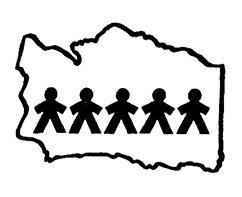 Santa Barbara County Special Education Local Plan AreaSELPA(March 2022)https://padlet.com/mslaterselpa4200/trcig7ygv4ood8uvback2school Professional Development OfferingsTable of Contents________________________________________________________________________																									PageSanta Barbara County SELPA									3	The Law, Child Find										4District Special Education Programs								5About professional development offerings							6How to schedule a professional development offering						6Professional Development Calendar of Events by the Month 					7Professional Development Event Descriptions by Topic	 					28‘Mini’ LEA Professional Development Topics Available Upon Request				45	LEA Scheduled ‘Mini’ Professional Development 						51	SBCSELPA Staff										53Presenter contacts										54CPI Instructors											55ADR Cadre											57Available ResourcesOMS Online Registration for Events								58Special Education Parent Handbook				What are all these IEP Documents? Parent Questions for an IEPSBCSELPA Local Plan							SBCSELPA Procedural Handbook						 Special Education Parent Handbook					Turning 3: Transition from Early Start to Preschool			SIRAS Systems (IEP development)				Santa Barbara SBCSELPA Conference RoomSBCSELPA YouTube Channel for all recorded trainings	Santa Barbara County Special Education Local Plan Area SELPAThe Santa Barbara County Special Education Local Plan Area (SBCSELPA) is a Joint powers Agency mandated to govern and facilitate special education programs administered by the Local Education Agencies (LEAs)/school districts within Santa Barbara County. Santa Barbara County Special Education Local Plan Area (SBCSELPA) provides an array of services to the 20 school districts and 4 charter schools throughout Santa Barbara County. These services include the following:Oversight and case management for students placed in residential treatment nonpublic schools (NPSs).Wraparound social work services.Coordination of student mental health IEP related services and NPS placements for LEAs.Provides BCBA behavioral consult services to LEAs. Provides educational audiologist consult services to LEAs.Coordinates with private schools for the support of Child Find and Individual Service Plans (ISPs).Allocates funding for special education services.Providing training opportunities for LEA staff, parents, and community.Allocates and manages low incidence equipment and services funding.Develops and governs Local Plan special education policy and procedures for participating LEAs.Engages in interagency agreements with agencies such as Tri-Counties Regional Center and California Children’s Services (CCS).Establishes a Community Advisory Committee (CAC) that advises the governing board and assists in parent and school education.Provides Medical Therapy Units (MTUs) for CCS.Provides Alternative Dispute Resolution (ADR) to LEAs/ districts and parents/guardians.Provides advisement specific to federal and state special education law.Provides advisement from State SELPA.Maintains the Local Plan, Procedural Handbook, and website www.sbcselpa.org for Santa Barbara County SELPA.The LawThe Individuals with Disabilities Education Act (IDEA) and California special education laws guarantee all students with disabilities a Free, Appropriate Public Education (FAPE) in the least restrictive environment. The SBCSELPA and its member districts do not discriminate on the basis of race, color, national origin, religion, sex, or disability in educational programs and activities or employment practices, as required by Title 6 of the Civil Rights Act of 1964, Title 9 of the Educational Amendments of 1972, and Section 504 of the Rehabilitation Act of 1973.Child FindSpecial education programs are available to all eligible students with disabilities, ages 0-22 in Santa Barbara County.  The Child Find mandate applies to all children who reside within a State, including children who attend private schools and public schools, highly mobile children, migrant children, homeless children, and children who are wards of the state. (20 U.S.C. 1412(a) (3)) This includes all children who are suspected of having a disability, including children who receive passing grades and are "advancing from grade to grade.All individuals with disabilities residing in the state, including pupils with disabilities enrolled in Elementary and Secondary schools and Private schools, including parochial schools, regardless of the severity of their disabilities, and in need of special education and related services, will be identified, located and assessed as required in each district. SBC SELPA, in partnership with the local school districts and county office shall establish written policies and procedures for screening, referral assessment, identification, planning, implementation, review, and three-year triennial assessment for all children who reside in the State of California who are suspected of having a disability. Section 1412 of Title 20 of the U. S. Code.District Special Education ProgramsAdelante Charter School					805-966-7392Ballard School District					805-688-4222Blochman Union School District				805-922-0334Buellton Union School District				805-688-4222Carpinteria Unified School District				805-684-7657Cold Spring School District					805-964-4711College School District					805-922-0334Cuyama Joint Unified School District			805-922-0334Family Partnership Charter School				805-686-5339Goleta Union School District					805-681-1200Guadalupe Union School District				805-343-2114Hope School District						805-682-2564Lompoc Unified School District				805-742-3300Los Olivos School District					805-688-4222Manzanita Public Charter School				805-734-5600Montecito Union School District				805-964-4711Orcutt Union School District					805-938-8960Santa Barbara Charter School					805-967-6522Santa Barbara Unified School District			805-963-4331Santa Maria Bonita School District				805-928-1783Santa Maria Joint Union High School District		805-922-4573Santa Ynez Valley Union High School District		805-688-4222Solvang School District					805-688-4222Vista del Mar Union School District				805-688-4222About SBCSELPA Professional Development OfferingsProfessional Development Offerings are created from feedback of countywide staff input from a yearly survey, CDE targets in Special Education Plans (SEPs), and direct input from countywide Special Education Director and Local Education Agency (LEA) District Leadership. Each year, the Professional Development offerings are reviewed/revised with District and County Special Education Leadership and staff to ensure all topics emphasize student, district, and the overall Santa Barbara County needs. Presenter (s), dates/times, and locations are subject to change based on staff attendance and venue availability.How to Schedule a Professional Development OfferingMini Professional Development Offerings individualized to each district request.Districts: contact Jennifer Connolly at jconnolly@sbceo.org to request the Professional Development topic.Propose dates/time, and location of training.Requests must be in writing via email, received a month in advance.The presenter(s) to be contacted by Jennifer Connolly with the Professional Development topic (s) and proposed dates.  Presenter (s) will affirm date, location, and time.Districts will receive confirmation of Professional Development date (s), location, and presenter name (s) and presenter (s) contact information within five business days of the request.The Professional Development event to be added to the SBCSELPA Online Management System, OMS calendar for tracking purposes.      5.  	Attendance:  Participants of the Mini Professional Development events do not have to register on 	OMS. District Special Education Director or Leadership team encourages participants to attend events. District Special Education Director or Leadership team to confirm number of attendees with presenter (s) for handouts.      6.    Presenter (s) subject to change due to unforeseen emergencies.       7.    District venues subject to change due to number of participants for Professional Development.      8.    If more than one district requests the same topic on the same day, event may include more than 	one district.Large Professional Development Offerings for North, Mid, South County     1.  Access the SBCSELPA OMS system at https://sbcselpa.k12oms.org/.     2.  If registrant does not have an account, create an OMS account.     3.  Select the link on the calendar and complete the registration.      4.  No Phone Registrations.2021-2022 Professional Development Calendar of Events by the MonthTo Register go to https://sbcselpa.k12oms.org/ JulyAmerican Disabilities Act 31st AnniversaryThis Professional Development Offerings Booklet is updated monthly.2021-2022 Professional Development Calendar of Events by the MonthTo Register go to https://sbcselpa.k12oms.org/AugustInternational Assistance Dog MonthThis Professional Development Offerings Booklet is updated monthly.2021-2022 Professional Development Calendar of Events by the MonthTo Register go to https://sbcselpa.k12oms.org/SeptemberDeaf Specialists Day, September 18International Week of the Deaf, September 20-26https://wfdeaf.org/iwdeaf2021/ 2021-2022 Professional Development Calendar of Events by the MonthTo Register go to https://sbcselpa.k12oms.org/OctoberDyslexia Awareness Month, Learning Disability Awareness MonthADHD Awareness MonthNational Physical Therapy MonthVision Therapist Day, October 52021-2022 Professional Development Calendar of Events by the MonthTo Register go to https://sbcselpa.k12oms.org/NovemberEpilepsy Awareness MonthNational School Psychology, November 9This Professional Development Offerings Booklet is updated monthly.2021-2022 Professional Development Calendar of Events by the MonthTo Register go to https://sbcselpa.k12oms.org/DecemberInternational Day of Persons with Disabilities- December 3This Professional Development Offerings Booklet is updated monthly.2021-2022 Professional Development Calendar of Events by the MonthTo Register go to https://sbcselpa.k12oms.org/JanuaryChronic Traumatic Encephalopathy (CTE) Awareness 2021-2022 Professional Development Calendar of Events by the MonthTo Register go to https://sbcselpa.k12oms.org/FebruaryVision Awareness MonthThis Professional Development Offerings Booklet is updated monthly 2021- 2022 Professional Development Calendar of Events by the MonthTo Register go to https://sbcselpa.k12oms.org/MarchDevelopmental Disabilities MonthDown Syndrome Day, March 21This Professional Development Offerings Booklet is updated monthly.To Register go to https://sbcselpa.k12oms.org/AprilAutism Awareness MonthOccupational Therapist Day, April 1International Day of American Sign LanguageAdministrative Professionals Day, April 27Administrative Assistants Day, April 27This Professional Development Offerings Booklet is updated monthly.To Register go to https://sbcselpa.k12oms.org/MayMental Health Awareness MonthNational Adapted P.E., May 1Teacher Appreciation, May 2-May 6Nurses, May 6Speech and Language Month, May 18JuneProfessional Development Event Descriptions by TopicAAdapted P.E. Properly Assessing Students with Disabilities in Adapted Physical Education and Physical Education: December 9, 1:00-3:00Content Objectives:Understand the laws surrounding appropriate assessment within adapted physical education.Understand and apply California best practices regarding assessing students with disabilities.Learn and be able to apply assessment tools and techniques within your school/ students.Analyze assessment tools to best acquire results and build programming.Analyze assessment results to develop students’ goals and objectives and programming around APE/PE.Presenter: Dr. Elizabeth (Beth) Foster, Ph.D. Dr. Elizabeth (Beth) Foster, Ph.D. is an associate professor at West Chester University, PA in adapted physical activity/education (APA/E). She is the APA/E program coordinator and graduate coordinator of the APE graduate certificate. She is currently the assistant director for Camp Abilities in Pennsylvania. Dr. Foster has presented internationally and at national conferences on research and various application-based presentations on vision loss/deaf blindness, adaptations, and assessment across the US within the field of adapted sports and APE. She completed intervener training at the Minnesota Deafblind Project. Dr. Foster was named the 2012 Pennsylvania State Association for Health, Physical Education, Recreation, and Dance Adapted Physical Education teacher of the year. In addition, Dr. Foster has been involved with various adapted sport organizations and disability organizations promoting physical activities, fitness, and adapted sports for all individuals with disabilities.Alternative to Dispute Resolution (ADR)SBCSELPA and member LEAs promote collaborative relationships with parents or guardians and community agencies ensuring students with disabilities receive free and appropriate education (FAPE). SBCSELPA provides to member LEAs, parents/guardians, and agencies throughout Santa Barbara County alternatives for resolving disputes or misunderstandings in the IEP Process. The Alternative to Dispute Resolution (ADR) goal is to restore positive communication with parents, guardians, and LEAs. ADR meetings save time and money by promoting ongoing collaborative relationships with parents, LEAs, and community agencies. Participants will learn how to organize and orchestrate effective IEP Team meetings and about a Facilitated IEP Team meeting.Clare Fowler Mediate.com:  http://www.clarefowler.com/ SBCSELPA ADR Cadre and Clare Fowler provide a four, two-hour series on Alternative to Dispute Resolution (ADR) techniques. September 28 (Day 1) will focus on the importance of pre-planning for IEPs, Facilitated IEPs Meetings and Conferences.  November 2 (Day 2) will explore de-escalation strategies for when tensions rise in meetings. March 29 (Day 3) encompasses understanding mental health environments, students and the talent of liberation and communication in particular tackling demographic and mental obstacles through difficult conversations. The final day of the series, April 26 shines a spotlight on resolution with unfinished business including multiple stakeholders. Day 1-3 are recorded training with the SBCSELPA ADR Cadre as facilitators of the events. Day 4 is a ‘live’ event virtually with Clare Fowler and the SBCSELPA ADR Cadre. AdministratorsSBCSELPA Administrators AcademyAdministrators Academy is designed to provide information to new or existing school leaders and Administrators on compliant best practices in special education including topics related to the Special Education Plans (SEP) Targets. Participants will have the opportunity to ask questions and learn about the many programs and procedures of the Santa Barbara County SELPA.Monday, September 27, 2:30-5:00:  	2:30-3:30:  Collaboration and Proactive Strategies for working with Families in the IEP 	Process, Alpha Resource Center and SBCSELPA	3:30-5:00:  Notetaking in IEP Meetings, Keeping it Legal, Margaret Saleh, Esq. former 	Deputy Superintendent, Goleta Union School District.Monday, October 11, 2:30-4:30:	2:30-3:30:  Supporting Students with Behavior Needs in School Settings, Dr. Rosy Bucio, 	BCBA, SBCSELPA	3:30-4:30:  SBCSELPA Continuum of Mental Health Services; SBCSELPA Wrap Supports, 	Stephan Salter, Mental Health Coordinator, SBCSELPA.Monday, October 18, 2:30-4:30:	2:30-3:30:  What is SBCSELPA, Special Education Hot Topics, SBCSELPA Programs, Dr. 	Ray Avila, Executive Director, SBCSELPA and Jennifer Connolly, Coordinator, SBCSELPA	3:30-4:30: Creating Cultures of Wellness in Schools, Alison Lindsey, Mental Health 	Specialist, SBCSELPA.AssessmentPatterns of Strengths and Weaknesses (PSW)A Pattern of Strengths and Weaknesses (PSW) is one of the three methods school districts may use when determining a student’s eligibility under Specific Learning Disability (SLD) category. As opposed to the discrepancy model, which informs the team if a student is performing more poorly than expected, PSW seeks to determine why, thus effectively linking assessment to intervention. Participants will be presented with information necessary to understand, interpret, and apply the PSW model to SLD eligibility to be consistent with California Special Education law. The different ways of qualifying for SLD will also be presented along with why PSW evolved. Assistive Technology/ AACSetting up an AAC Friendly Classroom:  10/6/2021Lisa Foote, SBC SELPA AT/AAC Specialist will review strategies in how to set up your classroom environment to support  AAC users, as well as all students and staff!  Learning Objectives: -What to do if you have multiple students using different AAC systems in one classroom? -How to include a variety of low/no, mid, and high tech AAC options in your classroom depending on student needs. -How to navigate the different approaches in embedding AAC into your environment and/or teaching:  (core-words, activity-based, routines, peer modeling, structured/unstructured?) -Additional tips for building your personal competence in learning to speak and teach AAC throughout the day with your students. Participants: SDC Teachers, SLPs, OTs, APEs, Parents.Built in Accessibility Features of iOS/iPad, Chrome/ Google and Windows:  Thursday, February 17, 2022 2:00-3:00Lisa Foote, SBCSELPA AT/AAC Specialist will review the various platforms.Learning Objectives:	- review of built- in accessibility features and options on all platforms.	- learn to accommodate text to speech/speech to text.	- alternative multi-media strategies for producing work outside of standard writing and 	keyboarding. Orientation to Placer County SELPA Open Access AT Flip Kit Part 1- Reading Thursday, March 10, 2:00-3:00, Writing Thursday, March 31, 2:00-3:00, and Math Thursday, April 14, 2:00-3:00.Lisa Foote, SBCSELPA AT/AAC Specialist will take participants through Placer County SELPA’s Open Access Flip Kit. The Flip Kit is a searchable visual data base of low-mid-high technology AT supports. Learning Objectives:	- demonstrations and videos of reading, writing, and math tools to be shared.	*Attend any or all 3 sessions.	*For review of Flip Kit: https://www.openaccess-ca.org/at-flipkit AutismADOS Autism Diagnostic Observation Schedule (TBD)The Autism Diagnostic Observation Schedule (ADOS) is an instrument for assessing autism spectrum disorder.  The protocol consists of a series of structured and semi-structured tasks that involve social interaction between the examiner and the individual under assessment. The examiner observes and identifies the potential diagnosis of classic Autistic Disorder or related autism spectrum disorders, allowing a standardized assessment of autistic symptoms. Each subject is administered activities from just one of the four modules. The selection of an appropriate module is based on the developmental and language level of the referred individual. Module 1 is used with children who use little or no speech. Subjects that do use phrase speech but do not speak fluently are administered Module 2. Module 3 is for younger subjects who are verbally fluent. Module 4 is used with adolescents and adjust who are verbally fluent. Evidence Based Practices in Autism by C.A.P.T.A.I.N.C.A.P.T.A.I.N. (California Autism Professional Training and Information Network) is dedicated to providing statewide access to training and resources in Evidence Based Practices (EBPs) that are culturally sensitive, family centered, cost effective, and competency based. Supporting locally based trainings with trainers of trainers at the local level. Emphasizing how to use EBPs to assist students in accessing the California Common Core State Standards and developing College and Career Readiness. Providing ongoing training, support, and technical assistance to implement EBPs and ensure fidelity of implementation. Supporting the development of local multiagency collaborations to support consistent use of EBPs. In addition to providing web-based access to materials and resources that are vetted and aligned with current EBPs.Menu of event choices for LEA requested event: 	1.  What are EBPs	2.  Antecedent Based Intervention	3.  Prompting`	4.  Reinforcement	5.  Self-Management	6.  Social Narratives	7.  Social Skills Training	8.  Task Analysis	9.  Time Delay	10. Video Modeling	11.  Visual SupportsTemple Grandin:   Monday, April 11, 1:30-3:00 virtual.Temple Grandin was diagnosed with autism as a child and went on to pursue work in psychology and animal science. She has become a leading advocate for autistic communities and has also written books and provided consultation on the humane treatment of animals. In 2010, HBO released an Emmy Award-winning film on Grandin’s life.BBehaviorBehavior SeriesData Collection in Special EducationIn this training, participants will have the opportunity to learn about the most common types of data systems used in special education programs (e.g., frequency, duration) and how different IEP goals require different types of data collection. Particular attention will also be given to how to accurately collect ABC data and participants will have opportunities to practice this through case examples and group activities.Understanding the Functions of BehaviorThe focus of this training will be helping participants learn that behaviors are information and serve different functions. Once functions are understood then skills can be developed that allow students to navigate through struggles in a more adaptive manner.Fundamentals of BehaviorTo help educational staff broaden their understanding of “behaviors” in students, this training will introduce them to the science of behavior, including the neuro-biological cycle of behavior that is true for all human beings. Additionally, information related to ACES, trauma, learning challenges, and chronic stress experiences will be presented to help participants examine their own narratives about behaviors in students.De-Escalation Strategies: Guiding Principles and Next StepsIn this training, participants will have the opportunity to learn guiding principles for de-escalating students during behavioral/emotional responses and the importance of proactive strategies to mitigate escalation cycles.Behavior Intervention Plans (BIP) SELPA PENT Cadre members will take participants through all the steps of a behavior intervention planning process. Multi-Tiered System of Supports for Behavior and Social SuccessThe implementation of school-wide classroom and research-based positive behavior emotional supports promotes successful social and learning outcomes. In this training, a practical application for social/emotional supports to be discussed. Resources for implementing behavior and social/emotional interventions at each tiered level will encompass this training.Creating a Culture of Wellness How to support Intentionally and Meaningfully Support Staff Well- BeingNow more than ever, school staff – from teachers to paraprofessionals to office personnel – need to feel connected to and supported by their school family. This past year has taken a toll on everyone and has highlighted the need to, intentionally and meaningfully, support the social-emotional wellness not only of our students, but also of our staff. After all, if our staff do not have the skill set needed to regulate their own emotions, how are they able to teach it to students?In this two-part workshop, we will cover the concept of emotional intelligence, how to use these skills to enhance and promote the wellness of the educators you support, and most importantly, how to cultivate it within yourself to be a more effective leader. Together, we will review your existing staff wellness practices, discuss new ideas to enhance these practices, and build new practices that lend themselves to the improvement of staff well-being, and in turn, student well-being and school climate. Audience: School Psychologists, Site Administrators (Principals, Assistant Principals), Special Education Administrators (Directors, Program Coordinators, etc.), Superintendents, Assistant Superintendents. CCrisis PreventionNonviolent Crisis Prevention Intervention:One-Day Refresher:The One-Day Refresher Course is designed for persons who need to re-certify and have already taken the Initial Course and received certification. Investment:  $21.49 for Staff and Parents of students attending public school within Santa Barbara County, $30 all other participants.One-Day Initial:The One-day Initial Course is designed for school staff working with students who have the potential for demonstrating “acting out” behavior.  Investment:  $21.49 for Staff and Parents of students attending public school within Santa Barbara County, $30 all other participants.CPI Physical TrainingTwo-hour Unit 8 and 9 Physical Interventions training. In person. Offered in North and South County. All Participants must wear comfortable clothing, bring blue CPI card, water, and wear masks. Trainings offered in North and South Counties. Conscious Discipline ModulesDeveloped by Dr. Becky Bailey, watch a series of training modules on Conscious Discipline, an evidence-based, trauma-informed social-emotional learning program. At the end of the module, a facilitated discussion will take place to review the information covered. DDeaf and Hard of Hearing (TBD)Diagnostic Center of Southern California TrainingsAll Diagnostic Center Trainings are prerecorded and FREE. A Zoom link will be sent to participants via the Southern California Diagnostic Center upon registering in SBCSELPA online registration system https://sbcselpa.k12oms.org .R-7:  October 14:  Inclusive Education for Students with Mild-Moderate DisabilitiesFocus of this training is inclusive education and best practices for educating students with mild to moderate disabilities in inclusive settings. Topics discussed: how to utilize research-based practices to develop and implement programs that encourage learning and growth for all students, including but not limited to inclusive education models, effective planning and collaboration, identifying the demands within the learning environment, understanding each individual learner needs, accommodations vs. modifications, differentiation and universal design.Audience: multidisciplinary teams working with students with mild-moderate disabilities in inclusive settings. District Administrators, Special Education Teachers, General Education Teachers, School Psychologists, Speech and Language Pathologists, Occupational Therapists, and Paraeducators.Time: 1.75 hours (recorded training)R-13 Maximizing AAC Opportunities Within Routines Young Children learn through routines and play. As language learning requires a rich meaningful context, it is important that we support our students using AAC within the daily routines at school and at home. This training will review why routines and understanding development matter, how to turn routines into learning opportunities, ways to create communication opportunities and support our student within their routines, and ideas on how to differentiate activities for a range of abilities.Audience: Teachers, paraeducators, SLPs, OTs, parents, M-6:  November 3:  Keeping the Day Sane: Mental Health 101 for ParaeducatorsMany adults handle behavior scenarios with tactics that actually escalate student emotions rather than improve them, resulting in a decrease in student readiness for participation and learning. This training will equip staff with basic knowledge and easy-to-learn strategies that help staff be more successful and keep students safe and ready to learn. Audience: Paraeducators, Special Education Teachers, Administrators, School Psychologists, ERMHS staff, School Counselors and other IEP team members.M-8:  December 1: Mindfulness Practice: The Educator’s Guide to Help Students Practice MindfulnessThere is a growing body of research that shows the effectiveness of mindfulness practices for children and adolescents to help regulate their emotions and develop positive coping strategies. Mindfulness practices are also considered an effective intervention to develop empathy and decrease anxiety and aggressive behaviors.Audience: Special Education teachers, School Psychologists, Administrators LCSWs, LMFTs, LPCCs, Clinical Psychologists, ERMS staff or school counselors. Time: 1 hour (recorded training)S-1:  January 12:  An Introduction to the What’s and Not’s of Attention Deficit Hyperactivity Disorder (ADHD) and ImplicationsAn introduction to the understanding and complexity and multifaceted aspects of Attention Deficit Hyperactivity Disorder (ADHD). Cognitive, behavioral, social, and academic issues associated with the condition will be discussed. Focus is placed on critical role of executive functioning (i.e., self-regulation and self-goal directed behavior) and how this functioning explains many of the challenges faced by students with ADHD. Professionals require the understanding of the disorder as it is necessary for effective development and implementation of strategies and supports. Techniques and strategies will be shared that can support students who face challenges associated with ADHD. Audience: School psychologists and anyone with knowledge of psychological tests and psychometrics. Participants should have a basic understanding of executive functioning.A-1:  March 2:  Evidence-Based Practices for Students with Mild-Moderate Autism Spectrum DisorderMany interventions exist for Autism Spectrum Disorder (ASD). However, scientific research has found only some of these interventions to be effective. The interventions that researchers have shown to be effective are called evidence-based practices (EBPs). Primary reasons for using EBPs are that the students demonstrated improved outcomes, the interventions are legally defensive, and the use of EBPs align with best practices in education. This training will provide the history on identification of EBPs for ASD and support the understanding and use of EBPs for individuals affected by mild-moderate ASD. Audience:  School personnel working with students with mild-moderate ASD.Time: 1.75 hours (recorded training)EEnglish Learners with Disabilities Trainings with Imperial County SELPAOctober 6: An overview of Section 1 of the California Practitioner’s Guide. Identification of English Learners, Multi-Tiered System of Supports (MTSS), and Pre-Referral Interventions.January 11: An overview of Section 2 of the California Practitioner’s Guide. Pre-Referral and Referral, Assessment, and IEP Processes.March 9:  An overview of Section 3 of the California Practitioner’s Guide. Education Programs and Instructional Strategies.April 6:  An overview of Section 4 of the California Practitioner’s Guide. Proposing Exit from Special Education Services,May 24: An Overview of Section 5 of the California Practitioner’s Guide. Reclassification from English Learner Status.All trainings are 8:30-3:00 and FREE.Registration on Imperial SELPA website:  https://www.icoe.org/selpa )November 30:  Meeting the Needs of English Learners with Moderate & Severe DisabilitiesJanuary 27:  Writing Linguistically Appropriate Goals and Objectives for Els with DisabilitiesApril 27: Pathway Towards Reclassification of English Learners with Significant Cognitive DisabilitiesGG.R.O.W: G.R.O.W. Growth Mindset, Resilience, Other Centered, Work Ethic (For Therapeutic Learning Programs (T.L.P.): Introduction to G.R.O.W. for new programs and staffParticipants will receive an overview of the G.R.O.W. program, learning about everything from the foundational principles to the specific program components. Through direct instruction, videos, group discussion, and in-vivo practice of skills, participants will learn the science behind the program as well as how put it into practice in the classroom. Although this training is for staff who are new to the G.R.O.W. program, all are welcome to participate.Skill-Building SessionsParticipants in the G.R.O.W. Skill-Building Sessions can expect to take a deeper dive into the program components covered in the G.R.O.W. Summit. With facilitation, participants will engage in small group role-play activities to practice the skills taught in the session. Additionally, participants will have the opportunity to connect and consult with the G.R.O.W. learning community to learn from others’ successes and problem-solve barriers to program implementation.GROW SummitWow, it has been A YEAR. Take a deep breath (or three) and come join us as we check-in and review how far we have come with G.R.O.W. during the 2021-2022 school year. Participants will have an opportunity to connect with your colleagues from around the county and to share in your successes and challenges in program implementation. As always, this is a space where participants have permission to feel and to “grow” along with us in our journey to create the therapeutic wellness model that is G.R.O.W. We look forward to “seeing” you there! Audience:  Any and all staff who work in and/or support G.R.O.W. programs within SBCSELPA.HHealthNurses NetworkAll countywide nurses are welcome to the Nurse’s Network. This two-hour network meeting will provide nurses a chance to collaborate on current changes in school health with COVID-19. IInterpreter/ Translator EventsBest Practices in IEP Interpretation with Lena Moran AceretoParticipants will learn or refine the skills needed for interpretation in Individualized Education Plan (IEP) settings. Terminology and remote interpretation will be reviewed in this four hour training.Interpreter/ Translator NetworkSBCSELPA and in partnership with SLO SELPA provide a time for interpreters and translators who work in special education a time to share learning and resources. One hour Zoom network meetings offered Dec. 1, February 2 and April 1, 9:00-10:00.LLegalJan Tomsky ‘Hot Topics in Special Education’Jan E. Tomsky is a partner at Fagen, Friedman, & Fulfrost, LLP, serving clients from the Oakland office. A nationally recognized leader in special education law, Ms. Tomsky has represented school district clients in mediations and due process hearings, as well as in special education-related litigation in both state and federal courts and in the Ninth Circuit Court of Appeals.  Her expertise in special education matters has helped scores of districts to address issues and resolve disputes in this specialized field.  Additionally, Ms. Tomsky has assisted districts in countless student expulsion hearings, particularly those that involve complex or sensitive issues, and has successfully defended districts’ decisions on appeal to county boards and in court.  A popular speaker, Ms. Tomsky is asked to present throughout the country on education and the law.  She frequently presents for the Association of California School Administrators, LRP’s national Institute (focusing on legal issues related to educating students with disabilities), the LRP Special Education School Attorneys Conference, and the LRP Directors' Summit. Ms. Tomsky is the author of Personal Liability for IDEA Violations: Where the Courts Stand and was a contributing author to The Administrator’s Guide to Building and Maintaining a Comprehensive Autism Program and IDEA Due Process Survival Guide, all of which are LRP publications. Ms. Tomsky presents ‘Hot Topics in Special Education.’MMath:  Lindamood- Bell: On Cloud Nine The On Cloud Nine® Math Program, from Lindamood-Bell, develops the ability to image and verbalize the concepts and processes of math. Concept imagery and numeral imagery are integrated with language to improve both mathematical reasoning and mathematical computation. On Cloud Nine® instruction is effective for elementary math instruction and as an intervention for students of any age or grade level experiencing difficulty in math or not performing to their potential.The underlying skills that On Cloud Nine® builds are the foundational skills needed to be successful in higher math.On Cloud Nine® Math develops a student’s ability to:Image numerals, numerical concepts, and the number line.Count by ones, twos, fives, and tens, and establish imagery for the base-ten math concept.Add and subtract with carrying and borrowing.Multiply and divide — and comprehend those functions.Solve word problems.Comprehend decimals and fractions.Cost:  $1020 for five, three-hour sessions; includes the kit.NNetwork Meetings for all Related ServicesNetwork Meetings are scheduled meetings with staff that serve students in a similar way. Network meetings is a time for Teachers, Speech and Language Pathologists, Occupational Therapists, Adapted P.E. Teachers, School Psychologists, Nurses, and BCBAs to collaborate on topics of their profession. Meetings to occur throughout the year each month. Nonpublic Schools and Nonpublic Agency Behavior Trainings: (open to all LEAs as well)NPS/A requirements for annual renewal of certification, including the following as specified in Education Code 56366.1Requirements for NPS/A renewal of certification:1.  Documentation of NPS/A staff training in the use of evidence-based practices and interventions specific to the unique behavioral needs of the NPS/A pupil population. 2.  Trainings shall be provided annually within 30 days of employment to new staff and all staff implementing behavior related services in the NPS/A. (see Attachment)In response to the requirements for annual renewal of certification, SBCSELPA offers behavior trainings encompassing evidence-based practices and interventions.Each training satisfies the following conditions:1.  Conducted by licensed or certified persons in fields related to evidence-based practices and interventions.2.  Taught in manner consistent with the development and implementation of individualized education programs.SBCSELPA offers the following trainings that fulfill the new requirements of AB1172 for an NPS/A. August 12, 9:00-10:30: Supporting Students with Behavioral Needs in School Settings (Free)August 13, 10:00-11:30: Antecedent Interventions for Behavior (Free)August 19, 8:30-3:00: Nonviolent Crisis Prevention Intervention (CPI) Initial (new to CPI) $20 for book.August 26, 8:30-3:00: Nonviolent Crisis Prevention Intervention (CPI) Refresher (renewals)$20 for book.September 2, 8:30-3:00: Nonviolent Crisis Prevention Intervention (CPI) Refresher (renewals) $20 	for book.September 2, 9:00-10:30: A New Lens on Behavior: Evidence Based Knowledge for School Teams 	(Free)September 3, 10:00-11:30: Data Collection for Behavior and IEP Goals (Free)September 10, 10:00-11:30: Fundamentals of ABA (Free)September 16, 8:30-3:00: Nonviolent Crisis Prevention Intervention (CPI) Initial (new to CPI) $20 for book.OOccupational Therapy (TBD)RReadingDyslexia Training InstituteThe Dyslexia Training Institute (DTI) returns for three days of training in Dyslexia and Reading Interventions.  October 2021Cost: $60 for six hours of training. SSELPA-BrationThe third annual SELPA-Bration Awards honors eleven staff county wide for their hard work and dedication to students in Special Education. Please join us in honoring ten very deserving recipients.Third Annual SELPA-Bration May 10, Glen Annie Golf Course Frog Bar and Grill, 5:00-8:00. September School Updates with SBCSELPA and Alpha Resource CenterSanta Barbara County Public Health and Local Education Agencies present School Updates to families. SIRASSummer Updates in SIRASAugust 31, 1:00-3:00:  SIRAS Systems provides ‘Summer Updates’ information to all staff sharing the new procedures and forms created over the summer. All staff are invited to this one-hour virtual training. SIRAS Boot CampsAugust 19, 2:00-3:00:  Introduction to SIRAS for New Staff: An introduction to SIRAS Systems and IEP writing is provided in this two-hour training.  Participants will learn how to schedule a meeting, complete IEP forms, and how to complete the meeting to be finalized in SIRAS. Training intended for new staff. September 14, 1:30-3:00: Topics: Service Logs. Batch Printing IEPs for General Education staff, the MIS Summary page, and Emailing Forms Link and Electronic Signatures to be reviewed in this one and a half hour virtual training. October 11, 2:00-3:30:  Topics: Goal Developer, Various Meetings, Amendments, and the Document Library/Added Forms to be reviewed in this one and a half virtual training. November 17, 1:30-3:00: Topics: Present Levels of Performance, generating Progress Reports, and generating Bulk Progress Reports to be reviewed in this one and a half hour virtual training.March 1, 2:00-3:00:  Topics:  Searches, Statistical Reports, Special Factors/Low Incidence, and additional features in SIRAS to be reviewed in this one-hour virtual training.March 15, 9:00-10:30:  Topics: Behavior Intervention Plans reviewed in this hour and a half-hour virtual training. SIRAS Trainings with SIRAS Team:September 15: 8:30-11:30:  Topics: CALPADS/ CASEMIS information updates January 19, 8:30-10:30:  Topics: Preparing for Transition Meetings. preparing for Statewide Assessment to be reviewed in this three-hour virtual training. 	May 4, 8:30-11:30: Topics: End of year Calpads, Next Years Data, recap and reminders for year closure. Social Emotional:  Relational Scaffolding: Developing Trust-Based Learning RelationshipsDrawing from foundations of interpersonal neurobiology, applied developmental attachment, and specific communication skills; participants will gain a functional understanding of how educators can best utilize relationships with their students to support social-emotional development, academic access, and a culture of emotional inclusion. TTransitionColleges ToursExplore options of college programs in Santa Barbara County and beyond. Participants will learn about residential placements, adult living, entrance requirements, and coursework in this multi-day series.  Audience: Parents, students, Guidance Counselors, School Psychologists, Agencies and all Educators.Individual Transition Plan (ITP) TrainingParticipants will learn how to complete the new Individual Transition Plan (ITP) in SIRAS.Audience: High School Special Education Teachers, Special Education Transition Age Teachers, Special Education Middle School Teachers.Tri-County Regional Center (TCRC) Presentation to High School ProgramsTri-County Regional Center presents an overview of services and supports provided to high school programs throughout Santa Barbara County. Audience: High School Mild-Moderate, Moderate-Severe Special Education Teachers, Administrators, Transition Age Youth Staff and Teachers. Transition FairsTransition Fair offers families of students transitioning from middle school to high school and high school and beyond the opportunity to talk and gain resources from local agencies and services.Transition Assessment Training (TBD)A review of vetted Transition Assessments provided in this training. Participants will learn about various free resources for measuring students’ skills in preparation for transition from high school to post-secondary education. ‘Mini’ LEA Professional Development Topics Available Upon RequestContact Jennifer Connolly jconnolly@sbceo.org to book a FREE presentation.Behavior Series Understanding Brain States & BehaviorParticipants will be introduced to the applied science of brain states and behavior regulation. The goal of this mini-PD is for staff to begin to understand the underpinnings for all human escalation cycles and how “behavior” is not unique to students with behavioral challenges. Staff will be guided through current research on the topic and have the opportunity to participate in activities that help integrate the content that is presented.Supporting Students with Behavioral Needs in School SettingsThis introductory mini-PD offers participants a brief overview of traditional vs brain-based perspectives on student dysregulation and challenges staff to reflect on their own narratives about student problem behavior. Additionally, a variety of proactive evidence-based practices for mitigating challenging behavior will be presented and participants will have an opportunity to apply strategies to case-studies in a small group activity. How To “Coach” Students This mini-PD is focused on practical, hands-on, evidence-based strategies for giving students feedback, offering supporting, and “correcting” pre-escalation behavior. Staff will reflect on how they like to be “coached” and then apply the scientific information shared to case examples they self-generate. The goal is for participants to walk away with a fresh perspective on how “coaching” vs correcting and/or inadvertent shaming of students could broadly help all the students they serve. Default vs GROW: How our “Lens” Impacts the Way We Support StudentsThis mini-PD will start with a brief review of brain states and how behavior escalates in all humans, followed by an outline of the differences between “default” vs “GROW” lenses. The objective is for participates to understand what influences our perspectives and responses to student behavior and how students, especially students with challenging behavior, deserve scientific coaching practices rooted in dignity not punishment procedures.Data Collection in Special Education In this training, participants will have the opportunity to learn about the most common types of data systems used in special education programs (e.g., frequency, duration) and how different IEP goals require different types of data collection. Particular attention will also be given to how to accurately collect ABC data and participants will have opportunities to practice this through case examples and group activities.Understanding the Functions of BehaviorThe focus of this training will be helping participants learn that behaviors are information and serve a number of different functions. Once functions are understood then skills can be developed that allow students to navigate through struggles in a more adaptive manner.Fundamentals of BehaviorTo help educational staff broaden their understanding of “behaviors” in students, this training will introduce them to the science of behavior, including the neuro-biological cycle of behavior that is true for all human beings. Additionally, information related to ACES, trauma, learning challenges, and chronic stress experiences will be presented to help participants examine their own narratives about behaviors in students.De-Escalation Strategies: Guiding Principles and Next Steps In this training, participants will have the opportunity to learn guiding principles for de-escalating students during behavioral/emotional responses and the importance of proactive strategies to mitigate escalation cycles.SELPA 28: SBCSELPA Continuum of Mental Health ServicesLate in 2020, an Ad-Hoc Committee was formed to revise the SBCSSELPA Continuum of Mental Health. This training is to introduce the new Continuum, discuss its function/limitations, and to provide information on two added services to the Continuum: Social Work Services and Parent Counseling. SELPA 28A: SBCSELPA Wrap Supports Referral- recorded available on SBCSELPA YouTube ChannelThe new Santa Barbara County SELPA Wrap Referral is here—and it’s fillable! This short training will explain what Wrap supports are, how the referral process works, and how to document on an IEP. This training will be recorded and available for viewing at your convenience. Brain-Based Behavioral Perspectives and Support StrategiesDrawing from foundations of interpersonal neurobiology, applied developmental attachment, and specific communication skills; participants will gain a functional understanding of how educators can best support students who present with relational and behavioral challenges. Staff will then be able to calibrate their approach to meet the needs of the student as they exist in the moment, supporting emotional resilience and academic success. Relational ScaffoldingDrawing from foundations of interpersonal neurobiology, applied developmental attachment, and specific communication skills; participants will gain a functional understanding of how educators can best utilize relationships with their students to support social-emotional development, academic access, and a culture of emotional inclusion.G.R.O.W. Skill-Building SessionsParticipants in the G.R.O.W. Skill-Building Sessions can expect to take a deeper dive into the program components covered in the G.R.O.W. Summit. With facilitation, participants will engage in small group role-play activities in order to practice the skills taught in the sessions. Additionally, participants will have the opportunity to connect and consult with the G.R.O.W. learning community in order to learn from others’ successes and problem-solve barriers to program implementation.Self-Care for the EducatorSelf-Care for Educators provides a time to reflect on your own mental health so that you can more effectively support students. In the course of our work, we are confronted with the challenging aspects of life. As Educators, we are asked to “do more with less,” and work within uncertain funding and restrictive policy contexts. The circumstances the youth of today bring to school often impacts not only our teaching but takes a toll on the school as a whole. Practicing self-care is an important activity that will help you cognitively, physically, and emotionally “bounce back” each day over the long term. Parent SupportMental Health for Families: ​Supporting the Mental Health of Families and Caregivers during Distance LearningA presentation of self-care practices during times of acute and chronic stress for parents/guardians/caregivers. In addition, a resource for parents/guardians/caregivers to help support the children in their home during this time of distance learning.SIRASIntroduction to SIRAS for new employees New Staff will learn the how to maneuver through SIRAS and how to create an IEP in SIRAS.SIRAS updatesThe new features in SIRAS created during the summer 2020 to be reviewed in this one and a half hour training.Advanced RefresherThe Goal Wizard, Service Logs, and Progress Reports to be reviewed in this one and a half hour training.Conscious Discipline Modules1. Introduction to Conscious Discipline Modules Staff will, with a facilitator; watch a series of training modules on Conscious Discipline, an evidence-based, trauma-informed social-emotional learning program, developed by Dr. Becky Bailey. At the end of the module, a facilitated discussion will take place to review the information covered. Targeted Audience: Any staff supporting a G.R.O.W. (TLP, TLC, STEPS, etc.) Program: Teacher, Mental Health Therapist, School Psychologist, Site Administrator, BCBA, paraprofessional, Program Coordinator, Special Education Director.2. Conscious Discipline Modules: “Consequences”Staff will, with a facilitator; watch a series of training modules on Conscious Discipline, an evidence-based, trauma-informed social-emotional learning program, developed by Dr. Becky Bailey. At the end of the module, a facilitated discussion will take place to review the information covered. Targeted Audience: Any staff supporting a G.R.O.W. (TLP, TLC, STEPS, etc.) program: Teacher, Mental Health Therapist, School Psychologist, Site Administrator, BCBA, paraprofessional, Program Coordinator, Special Education Director.3. Conscious Discipline Modules: “Creating the School Family.”Staff will, with a facilitator; watch a series of training modules on Conscious Discipline, an evidence-based, trauma-informed social-emotional learning program, developed by Dr. Becky Bailey. At the end of the module, a facilitated discussion will take place to review the information covered. Targeted Audience: Any staff supporting a G.R.O.W. (TLP, TLC, STEPS, etc.) program: Teacher, Mental Health Therapist, School Psychologist, Site Administrator, BCBA, paraprofessional, Program Coordinator, Special Education Director.4. Conscious Discipline Modules: “Assertiveness”Staff will, with a facilitator; watch a series of training modules on Conscious Discipline, an evidence-based, trauma-informed social-emotional learning program, developed by Dr. Becky Bailey. At the end of the module, a facilitated discussion will take place to review the information covered. Targeted Audience: Any staff supporting a G.R.O.W. (TLP, TLC, STEPS, etc.) program: Teacher, Mental Health Therapist, School Psychologist, Site Administrator, BCBA, paraprofessional, Program Coordinator, Special Education Director.5. Conscious Discipline Modules: “Choices”Staff will, with a facilitator; watch a series of training modules on Conscious Discipline, an evidence-based, trauma-informed social-emotional learning program, developed by Dr. Becky Bailey. At the end of the module, a facilitated discussion will take place to review the information covered. Targeted Audience: Any staff supporting a G.R.O.W. (TLP, TLC, STEPS, etc.) program: Teacher, Mental Health Therapist, School Psychologist, Site Administrator, BCBA, paraprofessional, Program Coordinator, Special Education Director.6. Conscious Discipline Modules: “Becoming Brain Smart, Parts 1 and 2.”Staff will, with a facilitator; watch a series of training modules on Conscious Discipline, an evidence-based, trauma-informed social-emotional learning program, developed by Dr. Becky Bailey. At the end of the module, a facilitated discussion will take place to review the information covered. Targeted Audience: Any staff supporting a G.R.O.W. (TLP, TLC, STEPS, etc.) program: Teacher, Mental Health Therapist, School Psychologist, Site Administrator, BCBA, paraprofessional, Program Coordinator, Special Education Director.7. Conscious Discipline Modules: “Composure”Staff will, with a facilitator; watch a series of training modules on Conscious Discipline, an evidence-based, trauma-informed social-emotional learning program, developed by Dr. Becky Bailey. At the end of the module, a facilitated discussion will take place to review the information covered. Targeted Audience: Any staff supporting a G.R.O.W. (TLP, TLC, STEPS, etc.) program: Teacher, Mental Health Therapist, School Psychologist, Site Administrator, BCBA, paraprofessional, Program Coordinator, Special Education Director. 8.  Conscious Discipline Modules: “Empathy”Staff will, with a facilitator; watch a series of training modules on Conscious Discipline, an evidence-based, trauma-informed social-emotional learning program, developed by Dr. Becky Bailey. At the end of the module, a facilitated discussion will take place to review the information covered. Targeted Audience: Any staff supporting a G.R.O.W. (TLP, TLC, STEPS, etc.) program: Teacher, Mental Health Therapist, School Psychologist, Site Administrator, BCBA, paraprofessional, Program Coordinator, Special Education Director.9. Conscious Discipline Modules: “Positive Intent”Staff will, with a facilitator; watch a series of training modules on Conscious Discipline, an evidence-based, trauma-informed social-emotional learning program, developed by Dr. Becky Bailey. At the end of the module, a facilitated discussion will take place to review the information covered. Targeted Audience: Any staff supporting a G.R.O.W. (TLP, TLC, STEPS, etc.) program: Teacher, Mental Health Therapist, School Psychologist, Site Administrator, BCBA, paraprofessional, Program Coordinator, Special Education Director.10. Conscious Discipline Modules: “Encouragement”Staff will, with a facilitator; watch a series of training modules on Conscious Discipline, an evidence-based, trauma-informed social-emotional learning program, developed by Dr. Becky Bailey. At the end of the module, a facilitated discussion will take place to review the information covered. Targeted Audience: Any staff supporting a G.R.O.W. (TLP, TLC, STEPS, etc.) program: Teacher, Mental Health Therapist, School Psychologist, Site Administrator, BCBA, paraprofessional, Program Coordinator, Special Education Director.‘Mini’ LEA Professional Development Topics Available Upon RequestList of events offered updated monthly.Contact Jennifer Connolly jconnolly@sbceo.org to book a FREE presentation.JulyJuly 28:  Lompoc BIPAugustAugust 2, 3, 4th:  GROW Series (at SELPA 2nd and 3rd; in Santa Maria 4th)August 5:  Guadalupe CPI TrainingAugust 6:  SBCEO SIRAS Beginners TrainingAugust 10: Orcutt SIRAS Beginners TrainingAugust 12: SBCEO Montecito Union CPI TrainingAugust 13: Buellton CPIAugust 16: Hope:  Behavior Training August 16: Goleta CPI TrainingAugust 16 & 17: SB Unified & Goleta Unified BIP 101 Refresher Series August 16:  Buellton:  Welcome to RULER: How SEL Makes the Biggest Difference August 18:  Hope Supporting Students Behavior As We Return to School: Evidence Based Strategies August 23:  Buellton Welcome Back to Brain-Based Behavioral Support August 26:  SB Unified Welcome Back to Brain-Based Behavioral Support August 30:  Santa Ynez Welcome Back to Brain-Based Behavioral Support SeptemberSeptember 2:  NPA Behavior SeriesSeptember 3:  SBPIC SELPA Overview, GROW, WRAP InformationSeptember 9:  Goleta, Brain States IntroductionSeptember 10:  Lompoc, SIRAS TrainingSeptember 13:  SBUSD, GROW TrainingSeptember 13:  Santa Ynez Valley Consortium, Brain States ReviewSeptember 20:  Buellton, RULER TrainingSeptember 21:  SB Charter, Conscious Discipline Intro.September 28:  Carpinteria School Psychs and Sped Staff (CMS) Brain States IntroductionSeptember 29:  Goleta, Brain States Part 2OctoberOctober 6:  SBUSD, GROW TrainingOctober 6:  Manzanita teachers, A New Lens on BehaviorOctober 7:   Santa Ynez Valley Consortium, Introduction to PRTOctober 13:  GUSD, GROW TrainingOctober 18:  SBUSD, GROW TrainingOctober 19:  SB Charter, Conscious Discipline, CoachingOctober 22:  Santa Ynez Valley Consortium, De-Escalation Strategies within Everyday School RoutinesOctober 22:  Santa Ynez Valley Consortium, Functional Communication for ASDOctober 27: -Manzanita IAs A New Lens on Behavior Part 2October 27:  Carpinteria Unified IAs, A New Lens on BehaviorNovemberNovember 4:  Goleta GROW Training for ParaeducatorsNovember 8: Santa Ynez Valley Consortium, How to Respond to Student Stress CyclesNovember 10:  Lompoc GROW Training for new teacherNovember 10: Manzanita Charter, Brain State Coaching In PracticeNovember 16:  Cold Springs School, A New Lens on Behavior Part 1November 17:  Carpinteria Middle School, A New Lens on Behavior Part 2November 29:  Buellton Unified, RULERDecemberDecember 8:  Adelante, De-escalation JanuaryJanuary 6:   Hope, CPI PhysicalsJanuary 10:  SMB, CPI InitialJanuary 12:  CMS New Lens on BehaviorJanuary 28: SMJUHSD Data CollectionFebruaryFebruary 3:  Goleta, Introduction to Captain and Evidence Based Strategies February 7:  CAC, What is CAPTAINFebruary 9: Manzanita, Brain State CoachingFebruary 9: TCRC and Transition Collaborative: What is SELPA?February 17: Goleta, EBP: Reinforcement February 23: Carpinteria: Providing Feedback to StudentsFebruary 24:  Hope Visual Supports EBP MarchMarch 9:  Adelante Self- CareMarch 17th Antecedent Based Interventions EBP April April 28th Reinforcement EBP MayJuneSBCSELPA Staff (note new emails)(New Office) 5385 Hollister Avenue Bld. 7 Santa Barbara, CA 93111 805-683-1424Dr. Ray Avila								ravila@sbcselpa.orgSBCSELPA Executive Director					Jennifer Connolly							jconnolly@sbcselpa.orgSBCSELPA Coordinator						Lindsay MacDonald							lmacdonald@sbcselpa.orgOffice ManagerBrian Helt								bhelt@sbcselpa.org Executive AssistantRachel Wigle								rwigle@sbcselpa.org Chief Business Official		Rosy Mato-Bucio							rbucio@sbcselpa.orgSBCSELPA BCBA							Phil Pandac								ppandac@sbcselpa.orgSBCSELPA BCBA							Deborah Umansky							dumansky@sbcselpa.org Clinical Psychologist Intern SupervisorTaryn Hurvitz								thurvitz@sbcselpa.org AudiologistLisa Foote								lfoote@sbcselpa.orgSBCSELPA AT/AAC SpecialistStephan Salter								ssalter@sbcselpa.orgSBCSELPA Mental Health Specialist/NPS Coordinator			Alison Lindsey								alindsey@sbcselpa.orgSBCSELPA Mental Health Specialist/Wraparound Services					Natalie Facio-Leon							nfacioleon@sbcselpa.org Wraparound Services Facilitator (Bilingual)Stephanie Guertin							sguertin@sbcselpa.orgYouth Support Specialist Grace Vega								gvega@sbcselpa.orgYouth Support Specialist (Bilingual)Amanda Munoz								amunoz@sbcselpa.org Youth Support Specialist (Bilingual)Professional Development Presenter(s) Information Dr. Ray Avila								ravila@sbcselpa.orgSBCSELPA Executive Director						805-683-1424Jennifer Connolly							jconnolly@sbcselpa.orgSBCSELPA Coordinator							805-683-1424Alison Lindsey								alindsey@sbcselpa.orgSBCSELPA Mental Health Specialist/Wraparound				805-683-1424Rosy Bucio								rbucio@sbcselpa.orgSBCSELPA BCBA							805-688-1424Phil Pandac								ppandac@sbcselpa.orgSBCSELPA BCBA							805-688-1424Stephan Salter								ssalter@sbcselpa.orgSBCSELPA Mental Health Specialist/NPS Coordinator			805-688-1424Robyn Young								ryoung@sbunified.org Regional Implementation SELPA Lead for C.A.P.T.A.I.N.Santa Barbara Unified Program FacilitatorP.E.N.T. Team (Behavior)Carrie Hicinbothom						chicinbothom@smbsd.netSMB BCBAYolanda Horton							yhorton@smbsd.netSMB BCBABilly Headrick							bheadrick@orcutt-schools.netOrcutt BCBALaurice Seely							Seely.laurice@lusd.orgLompoc School PsychologistCody Jacobs							cjjacobs@sbunified.orgSBUSD BCBA						Phil Pandac							ppandac@sbcselpa.orgSBSELPA BCBAC.A.P.T.A.I.N. Team (Autism)Robyn Young							ryoung@sbunified.org Regional Implementation SELPA Lead for C.A.P.T.A.I.N.Yolanda Horton							yhorton@smbsd.netSMB BCBARosy Bucio							rbucio@sbcselpa.orgSBCSELPA BCBALauren Hoffman							hoffman.lauren@lusd.org LUSD BCBAJermaine Powell							jpowell@sbunified.orgSBUSD BCBADonna Todaro							dtodaro@sbceo.orgSBCEO Special Education TeacherMeghan Davy							mdavy@alphasb.org Advocacy Systems SpecialistAlpha Resource CenterCPI Presenters North CountyChyelin Andreadakis						candreadakis@sbceo.orgBilly Headrick							bheadrick@orcutt-schools.netPhil Pandac							ppandac@sbcselpa.orgAlison Lindsey							alindsey@sbcselpa.orgJennifer Connolly						jconnolly@sbcselpa.orgRosy Bucio							rbucio@sbcselpa.orgStephan Salter							ssalter@sbcselpa.orgNatalie Facio-Leon						nfacio-leon@sbcselpa.orgBethany Schacherer						bschacherer@smbsd.netDavid Ibsen							dibsen@buelltonuds.org Courtney Holloway						cholloway@smbsd.net CPI Presenters South CountyJoe Isaacson							jisaacson@goleta.k12.ca.usBenjamin Ingalls							bingalls@goleta.k12.ca.usLouisa Wood							lbwood@sbunified.orgJermaine Powell							jpowell@sbunified.orgChris Osborn							cosborn@sbunified.orgAlison Lindsey							alindsey@sbcselpa.orgJennifer Connolly						jconnolly@sbcselpa.orgRosy Bucio							rbucio@sbcselpa.orgStephan Salter							ssalter@sbcselpa.orgLaurice Seely							seely.laurice.lusd.org Natalie Facio-Leon						nfacio-leon@sbcselpa.orgCPI Presenters (District only Trainers)Amy Gillespie							agillespie@cusd.netNico Lopez							nlopez@cusd.netJody Dowell							jdowell@smjuhsd.org Elizabeth Acker							acker.elizabeth@lusd.org Lauren Hoffman							hoffman.lauren@lusd.org Tracy Thompson						thompson.tracy@lusd.org Ashley Smeester							smeester.ashley@lusd.orgADR CadreJennifer Connolly						jconnolly@sbcselpa.orgSBCSELPA Coordinator						Patty Moore							pjmoore@alphasb.org Alpha Resource Center Manager, Children, Family & Advocacy ServicesDr. Karla Curry							kcurry@cusd.net Carpinteria, Director of Special Education Jamie Carpio							jcarpio@sbunified.orgSanta Barbara Unified Program SpecialistAmy Gillespie							agillespie@cusd.netCarpinteria School PsychologistBeverly Sherman							bsherman@buelltonusd.orgSanta Ynez Valley Consortium CoordinatorRusty Gordon							rgordon@smbsd.net Orcutt, Director of Special EducationCherylin Lew							clew@goleta.k12.ca.usGoleta, Director of Special Education 			Dr. Joseph Ledoux						ledoux.joseph@lusd.org Lompoc, CoordinatorMeghan Davy							mdavy@alphasb.org Advocacy Systems SpecialistAlpha Resource CenterDr. Ray Avila							ravila@sbcselpa.orgSBCSELPA Executive DirectorThank you to all Presenters, Teams, and Cadre for your time and positive energy!Available ResourcesOMS Calendar of Events					    	 https://sbcselpa.k12oms.org/      Professional DevelopmentSBCSELPA Local Plan							www.sbcselpa.orgEducators, Parent ResourcesSBCSELPA Procedural Handbook					www.sbcselpa.org Educators, Parent Resources					   Special Education Parent Handbook					www.sbcselpa.org Parent Resources							https://www.sirassystems.org What are all these IEP Documents? Parent Questions for an IEP	www.sbcselpa.org Parent Resources						   	https://www.sirassystems.orgTurning 3: Transition from Early Start to Preschool			www.sbcselpa.org Parent Resources							https://www.sirassystems.orgSIRAS Systems (IEP development)				   	https://www.sirassystems.orgEducators ResourcesSBCSELPA YouTube Channel for all recorded trainingsSanta Barbara SBCSELPA Conference Room				bhelt@sbceo.orgTo book Santa Barbara SBCSELPA Conference RoomBack2School Padlet of Resources       https://padlet.com/mslaterselpa4200/trcig7ygv4ood8uvback2school Professional Development Locations for Larger EventsNorth:  Santa Maria Bonita Souza Center:  708 Miller St. Santa Maria, CA 93454Mid- County:  Buellton Recreation Center:  301 2nd St. Buellton, CA 93427South:  SBCSELPA Conference Room:  5385 Hollister Avenue Building 7 Santa Barbara, CA 93111 (new location)Zoom ConferencingThis Professional Development Offerings Booklet is updated monthly,JulyDate/ Time/LocationName of EventPresenterVirtual/ In person Free/ Cost7-26-7-29- 2021 8:30-12:00(4 days)Lompoc USDLindamood Bell Visualizing and VerbalizingHosted by Lompoc USD and LMBVirtual- Lompoc host, SBCSELPA support with additional Staff$1020 per person includes kit.AugustDate/ Time/LocationName of EventPresenterVirtual/ In person Free/ Cost8-2-8-5- 20218:30-12:00(4 days)Lompoc USDLindamood Bell Seeing StarsHosted by Lompoc USD and LMBVirtual- Lompoc host, SBCSELPA support with additional Staff$1020 per person includes kit.8-3-2021 (South) SBCSELPA8:30-3:30GROW SummitAlison/Rosy/BarbaraIn personFree8-4-2021 (North) SMJUHSD Board Room8:30-3:30GROW SummitAlison/Rosy/ BarbaraIn personFree8-12-20219:00-10:30Supporting Students with Behavioral Needs in School SettingsRosy Bucio, SBCSELPA BCBAVirtualFree8-13-202110:00-11:30Antecedent Interventions for BehaviorPhil Pandac, SBCSELPA BCBAVirtualFree8-19-20218:30-3:00CPI InitialBilly/BethanyVirtual$21.49 for the book8-19-20212:00-3:00SIRAS for Beginners and new staffSBCSELPA JenniferVirtualFreeAugustDate/ Time/LocationName of EventPresenterVirtual/ In person Free/ Cost8-26-20218:30-3:00CPI RefresherRosy/JessicaVirtual$21.49 for the book8-31-20211:00-3:00SIRAS Updates for All StaffSIRAS/SBCSELPAVirtualFreeTBDIndividual Transition Plan (New ITP)SBCSELPA/Transition Network TeamVirtual FreeSeptemberDate/Time/LocationName of EventName of EventPresenterVirtual/ In person Free/ Cost9-1-20218:00-9:30TCRC Presentation to Transition TeamsTCRC Presentation to Transition TeamsTCRC Team/SBCSELPAVirtualFree9-2-20218:30-3:00CPI RefresherCPI RefresherNatalie/JenniferVirtual$21.49 for book9-2-20219:00-10:30A New Lens on Behavior:  Evidence based Knowledge for School TeamsA New Lens on Behavior:  Evidence based Knowledge for School TeamsRosy Bucio, SBCSELPA BCBAVirtualFree9-3-202110:00-11:30Data Collection for Behavior and IEP GoalsData Collection for Behavior and IEP GoalsPhil Pandac, SBCSELPA BCBAVirtualFree9-7-202112:30-2:30SBCSELPA CPI Physical TrainingCPI Physical TrainingStephan/ JenniferSBCSELPA In personFree9-9-20215:30-7:00September School Updates for FamiliesSeptember School Updates for FamiliesSBCSELPA and Alpha Resource CenterVirtualFreeSeptemberDate/Time/LocationName of EventName of EventPresenterVirtual/ In person Free/ Cost9-14-20211:30-3:00SIRAS Service Logs, Batch Printing IEPs, MIS Summary, Emailing Forms and Electronic SignatureSIRAS Service Logs, Batch Printing IEPs, MIS Summary, Emailing Forms and Electronic SignatureSBCSELPAVirtual/RecordedFree9-15-20218:30-11:30SIRAS CALPADS/MISSIRAS CALPADS/MISSIRAS Brian/SBCSELPAVirtualFree9-16-2021Time 8:30-11:30English Learners TrainingEnglish Learners TrainingSBCEO/SBCSELPAIn Person at SBCEO$9-16-20218:30-3:00CPI InitialCPI InitialChris/JermaineVirtual$21.49 for book9-21-9-22-202112:00-3:30(Day 1 and 2 of a four-day training)Lindamood Bell On Cloud9 MathSBCSELPA/LMBSBCSELPA/LMBVirtual$1020includes kit.9-27-20212:30-3:30Proactive Strategies for Working with Teams in the IEP Process-Adm. AcademyADR TeamADR TeamVirtualFree9-27-20213:30-5:00Notetaking in IEP Meetings, Keeping it Legal- Adm. AcademyDr. Margaret SalehDr. Margaret SalehVirtualFree9-28-20211:00-3:00Alternative to Dispute Resolution (ADR)Clare FowlerRecorded and facilitated by SBCSELPA ADR CADREClare FowlerRecorded and facilitated by SBCSELPA ADR CADREVirtualFree9-29-20211:00-2:30CAPTAIN EBPRosy Bucio and Robyn YoungRosy Bucio and Robyn YoungVirtualFree9-29-202112:00-1:30Fundamentals of ABAPhil Pandac, SBCSELPA BCBAPhil Pandac, SBCSELPA BCBAVirtualFree9-29-20211:00-2:30Creating a Culture of WellnessAlison LindsayAlison LindsayVirtualFree9-30-30218:30-12:30Best Practices for Interpreting at IEPsSBCSELPA and SLOSELPA, Lena Moran AceretoSBCSELPA and SLOSELPA, Lena Moran AceretoVirtualTraining for Interpreters onlyTBD9-30-20211:00-3:00‘Hot Topics’ in Special EducationJan Tomsky, Fagan, Friedman, and Fulfrost, LLP, CCASP and SBCSELPAJan Tomsky, Fagan, Friedman, and Fulfrost, LLP, CCASP and SBCSELPAVirtualFreeOctoberDate/Time/LocationName of EventPresenterPresenterVirtual/ In person Free/ Cost10-5 -20211:30-3:00PSW COHORT 1Diagnostic Center/SBCSELPADiagnostic Center/SBCSELPATBDFree10/6/20212:00-3:00Setting Up An AAC Friendly ClassroomSBCSELPA, Lisa Foote, AT/AAC SpecialistSBCSELPA, Lisa Foote, AT/AAC SpecialistVirtual/recordedFree10-6-20218:30-3:00English Learners with Disabilities Training: Overview of Section 1: Identification of EL, MTSS and Pre-Referral InterventionsSBCSELPA/ Imperial SELPA/SBCEOSBCSELPA/ Imperial SELPA/SBCEOVirtual; hosted by SBCSELPA.Free10-7-20213:30- 5:00Disability Rights California Alternatives to ConservatorshipSLOSELPA and SBCSELPARegistration:http://slocoe.k12oms.org/2259-204714 SLOSELPA and SBCSELPARegistration:http://slocoe.k12oms.org/2259-204714 VirtualFree10-7-20218:30-3:00CPI InitialAlison/CourtneyAlison/CourtneyVirtual$21.49 for book10-11-20212:00-3:30SIRAS Goal Developer, Meetings, Amendments, Document Library SupportsSBCSELPASBCSELPAVirtual/RecordedFreeOctoberDate/Time/LocationName of EventPresenterPresenterVirtual/ In person Free/ Cost10-12-20211:00-2:30Creating a Culture of WellnessAlison LindsayAlison LindsayVirtual/recordedFree10-12-20211:00-3:00Dyslexia Day 1Dyslexia Training Institute, SBCSELPADyslexia Training Institute, SBCSELPAVirtual/recorded$60 for all three days10-13-202112:30-2:30CPI Physical TrainingJenniferJenniferIn Person atSBCSELPAFree10-14-202112:30-3:30(Day 3 of 5)Lindamood Bell On Cloud9 MathSBCSELPA/Lindamood BellSBCSELPA/Lindamood BellVirtual$1020 includes the kit10-14-20212 hours on your own- recordedInclusive Education for Students with Mild-Moderate DisabilitiesDiagnostic Center/SBCSELPADiagnostic Center/SBCSELPAVirtualFree10-19-20211:00-3:00Dyslexia Day 2Dyslexia Training Institute, SBCSELPADyslexia Training Institute, SBCSELPAVirtual/recorded$60 for all three days10-20-2021Recorded trainingMaximizing AAC Opportunities Within Routines Diagnostic Center/SBCSELPADiagnostic Center/SBCSELPAVirtual/recordedFree10-20-202112:30-3:30(Day 4 of 5)Lindamood Bell On Cloud9 MathSBCSELPA/Lindamood BellSBCSELPA/Lindamood BellVirtual$1020 includes the kit10-21-20218:30-3:00CPI RefresherLouisa/LauriceLouisa/LauriceVirtual$21.49 for book10-26-20211:00-3:00Dyslexia Day 3Dyslexia Training Institute, SBCSELPADyslexia Training Institute, SBCSELPAVirtual/recorded$60 for all three days10-26-2021- 10-28-2021Time TBDPSW COHORT 1CoachingPSW COHORT 1CoachingDiagnostic Center/SELPAVirtualFreeOctoberDate/Time/LocationName of EventName of EventPresenterVirtual/ In person Free/ Cost10-27-202112:30-2:30CPI Physical TrainingCPI Physical TrainingJenniferIn Person North County SMB SouzaFree10-28-202112:30-3:30(Day 5 of 5)Lindamood Bell On Cloud9 MathLindamood Bell On Cloud9 MathSBCSELPA/Lindamood BellVirtual$1020 includes the kitTBDTransition AssessmentsTransition AssessmentsTNT, SBCSELPATBDFreeNovemberDate/ Time/LocationName of EventPresenterVirtual/ In person Free/ Cost11-2-20211:00-3:00Alternative to Dispute Resolution (ADR)Clare FowlerRecorded and facilitated by SBCSELPA ADR CADREVirtual/recordedFree11-3-20213:00-4:00Self Care for the EducatorAlison LindsayVirtual/recordedFree11-3-202112:30-2:30CPI Physical TrainingJenniferIn Person at SBCSELPAFree11-3-20212 hour recorded trainingKeeping the Day Sane: Mental Health 101 for ParaeducatorsDiagnostic Center/ SBCSELPAVirtualFree11-3-20213:00-3:30A.P.E. Network MeetingSELPAVirtualFree11-4-20218:30-3:00CPI RefresherStephan/BethanyVirtual$21.49 for book11-8-20212:00-3:00OT NetworkSBCSELPA`VirtualFree11-9-20211:00-3:00Legal Training ‘Hot Topics’Jan Tomsky Fagan, Friedman, and Fulfrost, LLP, CCASP and SBCSELPAVirtual/recordedFree11-10-202112:00-1:00Self Care for the EducatorAlison LindsayVirtual/recordedFreeNovemberDate/ Time/LocationName of EventPresenterVirtual/ In person Free/ Cost11-10-202112:30-2:30CPI Physical TrainingJennifer In Person North County SMB SouzaFree11-16-11-18-2021Time TBDPSW COHORT 1CoachingDiagnostic Center/SBCSELPAVirtualFree11-17-20211:30-3:00Present Levels, Progress Reports, Bulk Progress ReportsSBCSELPAVirtual/RecordedFree11-18-20218:30-3:00CPI InitialRosy/JessicaVirtual$21.49 for book11-30-20218:30-3:00Meeting the Needs of English Learners with Moderate & Severe Disabilities Imperial SELPARegistration https://www.icoe.org/selpa FreeTBDDHH TrainingSBCSELPATBDFreeDecemberDate/ Time/LocationName of EventPresenterVirtual/ In person Free/ Cost12-1-2021One hour recorded trainingMindfulness Practice: The Educator’s Guide to Help Students Practice MindfulnessDiagnostic Center/SBCSELPAVirtualFree12-1-219:00-10:00Interpreter/ Translator NetworkSBCSELPA and SLO SELPAVirtualFree12-1-202112:30-2:30CPI Physical TrainingJenniferIn Person at SBCSELPAFree12-2-202111:00-11:30Speech and Language Network SBCSELPAVirtual Free12-7-2021PSW COHORT 1Wrap upDiagnostic Center/SBCSELPAIn PersonFree12-8-202112:30-2:30CPI Physical TrainingJenniferIn Person North County SMB SouzaFree12-9-20211:00-3:00Adapted P.E. TrainingDr. Beth FosterVirtual/recordedFreeTBDOT TrainingSBCSELPA/OTTBDFreeJanuaryDate/ Time/LocationName of EventPresenterVirtual/ In person Free/ Cost1-11-20228:30-3:00English Language Learners Training: Overview of Section 2:  Pre-Referral and Referral, Assessment, and IEP ProcessesSBCSELPA/ Imperial SELPA/SBCEOVirtual; hosted by SBCSELPA.Free1-12-20223.5 hours recordedAn Introduction to the What’s and Not’s of ADHD and ImplicationsDiagnostic Center/SBCSELPAVirtualFree1-19-20228:30-10:30SIRAS Updates with SIRASSBCSELPA/SIRASVirtual/RecordedFree1-18 and 1-19-20221:30-3:30PSW Cohort 2Diagnostic Center/SBCSELPAVirtual- Cohort registration through Jennifer ConnollyFree1-25-20221:00-3:00DHH Network DHH/SBCSELPAVirtualFree1-27-20228:30-3:00CPI InitialPhil/ JenniferSanta Maria Bonita Souza Center (IN PERSON)$21.49 for book1-27-20228:30-3:00Writing Linguistically Appropriate Goals and Objectives for Els with DisabilitiesImperial SELPARegistration at https://www.icoe.org/selpaFreeFebruaryDate/ Time/LocationName of EventPresenterVirtual/ In person Free/ Cost2-1-20221:00-3:00MY NAME Is…A Legal and Practical Framework for Affirming Students’ Identities in the School SettingWes Parsons, Fagan, Freedman, FulfrostVirtualFree2-2-20229:00-10:00Interpreter/ Translator NetworkSBCSELPA and SLO SELPAVirtualFree2-2-202212:30-2:30CPI Physical TrainingSBCSELPA In person South County at SELPAFree2-3-2-4-20228:30-3:00ADOS TrainingSLO and SBCSELPAVirtual$107 registration closed2-8-2-10-20228:30-3:00PSW CoachingDiagnostic Center of Southern California/SBCSELPAVirtual- Registration through Jennifer ConnollyFree2-16-202212:30-2:30CPI Physical TrainingSBCSELPAIn person North CountySMB Souza CenterFree2-17-20228:30-3:00CPI RefresherJermaine/JoeSBCSELPA IN PERSON$21.49 for book2-17-20222:00-3:00Built in Accessibility Features of iOS/iPAD, Chrome/Google and WindowsLisa Foote, AT/AAC SpecialistVirtualFreeMarchDate/ Time/LocationName of EventPresenterVirtual/ In person Free/ Cost3-1-20222:00-3:00SIRAS Searches, Statistical Reports, Special Factors/ Low IncidenceMichael Brown, SIRAS and SBCSELPAVirtual/RecordedFree3-2-20221:00-3:00Alternative to Dispute Resolution (ADR)Clare Fowler/ SBCSELPAIn personFree3-2-20223 hours recordedEvidence-Based Practices for Students with Mild-Moderate Autism Spectrum DisorderDiagnostic Center/ SBCSELPAVirtualFree3-3-20228:30-3:00CPI RefresherPhil/CourtneySMB Souza (IN PERSON)$21.49 for book3-8-202212:30-2:30CPI Physical TrainingSBCSELPA(In Person) South County at SBCSELPAFree3-9-20228:30-3:00English Learners with Disabilities Training: Overview of Section 3:  Education Programs and Instructional StrategiesSBCSELPA/ Imperial SELPA/SBCEOVirtual; hosted by SBCSELPAFreeMarchDate/ Time/LocationName of EventPresenterVirtual/ In person Free/ Cost3-10-20222:00-3:00Orientation to Open Access AT Flip Kit Part 1- ReadingLisa Foote, AT/AAC SpecialistVirtualFree3-10-20222:30-3:00DHH Network MeetingDHH Specialists (Assessment)Virtual Free3-15-3-17-20228:30-3:00PSW CoachingDiagnostic Center of Southern California/ SBCSELPAVirtual- Registration through Jennifer ConnollyFree3-15-20229:00-10:30SIRAS Behavior Intervention Plans (BIP)SBCSELPAVirtual/RecordedFree3-29-202212:30-2:30CPI Physical TrainingSBCSELPA(In Person) North County SMB Souza CenterFree3-30-20222:00-2:30SLP Network MeetingSBCSELPAVirtualFree3-31-20228:30-3:00CPI InitialStephan/LauriceSBCSELPA (IN PERSON)$21.49 for book3-31-20222:00-3:00Orientation to Open Access AT Flip Kit Part 2- WritingLisa Foote, AT/AAC SpecialistVirtual, recordedFree3-31-20229:00-10:00Interpreter/ Translator NetworkSBCSELPA and SLO SELPAVirtualFreeAprilDate/ Time/LocationName of EventPresenterVirtual/ In person Free/ Cost4-6-20228:30-3:00English Learners with Disabilities Training:  Overview of Section 4:  Proposing Exit from Special Education ServicesSBCSELPA and Imperial County SELPAVirtualFree4-11-20221:30-3:00Celebrate Autism with Temple GrandinTemple Grandin/ SBCSELPAVirtualFree4-12-202212:30-2:30CPI Physical TrainingSBCSELPA(In Person) North County SMB Souza CenterFree4-12-20225:00-7:15‘Finishing the Year Strong, Parent and School Partners in Education’Alpha Resource Center and SBCSELPA with support from LEA AdministratorsVirtual:English: 5:00-6:00Spanish: 6:15-7:15Free4-13-20228:30-10:30Legal Training ‘Hot Topics’Jan TomskyVirtual/recordedFree4-14-20222:00-3:00Orientation to Open Access AT Flip Kit Part 3 MathLisa Foote, AT/AAC SpecialistVirtual, recordedFree4-14-20228:30-3:00CPI InitialChyelin/NatalieSMB Souza (IN PERSON)$21.49 for book4-20-202212:30-2:30CPI Physical TrainingSBCSELPA(In Person) South County at SBCSELPAFree4-26-20221:00-3:00Alternative to Dispute Resolution (ADR)Clare Fowler‘LIVE’ on Zoom by SBCSELPA ADR CADRELive on Zoom, Clare Fowler presenterFree4-27-20228:30-3:00Pathway Towards Reclassification of English Learners with Significant Cognitive DisabilitiesImperial SELPARegistration athttps://www.icoe.org/selpa Free4-27-20221:30-3:30PSW Cohort 2 final dayDiagnostic Center of Southern California/SBCSELPAVirtual- Registration through Jennifer ConnollyFree4-28-20228:30-3:00CPI RefresherAlison/ChrisSBCSELPA (IN PERSON)$21.49 for bookMayDate/ Time/LocationName of EventPresenterVirtual/ In person Free/ Cost5-4-20228:30-11:30SIRAS Updates and End of Year Reminders with SIRASSBCSELPA/SIRAS with Brian MarcontellVirtual/RecordedFree5-5-20228:30-3:00CPI InitialLouisa/JoeSBCSELPA (IN PERSON)$21.49 for book5-10-20225:00-8:00SELPA-BrationSBCSELPAIn person Glen Anne Frog Bar and GrillTBD5-11-20222:00-2:30SLP Network MeetingSBCSELPAVirtualFree5-12-20228:30-3:00CPI RefresherBilly/JenniferSMB SOUZA (IN PERSON)$21.49 for book5-24-20228:30-3:00English Language Learners Training: Overview of Section 5:  Reclassification from English Learner StatusSBCSELPA and Imperial County SELPAVirtualFreeTBDNurses TrainingSBCSELPATBDJuneDate/ Time/LocationName of EventPresenterVirtual/ In person Free/ Cost6-8-20228:30-3:30GROW SummitAlison/RosyIn Person, The Goodland, GoletaTBD6-14-20228:30-3:30GROW SummitAlison/RosyIn Person, Sideways Inn Vintage Hall, Buellton TBD